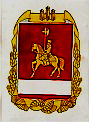 КАРАТУЗСКИЙ   РАЙОННЫЙ   СОВЕТ  ДЕПУТАТОВРЕШЕНИЕ07.08.2012                                   с. Каратузское		         	      № 19-144О назначении  публичных слушаний по проекту решения Каратузского районного Совета депутатов «О внесении изменений и дополнений в Устав Муниципального образования «Каратузский район»         В соответствии со статьей  28 Федерального закона от 6 октября 2003 года № 131-ФЗ «Об общих принципах организации местного самоуправления в Российской Федерации, руководствуясь статьей 37 Устава Муниципального образования «Каратузский район» и Положением о порядке проведения публичных слушаний в Каратузском районе, утвержденным решением Каратузского районного Совета депутатов от 27.10.2005 № Р-53,  Каратузский районный Совет депутатов РЕШИЛ:        1. Вынести  на публичные слушания проект решения Каратузского районного Совета депутатов «О внесении изменений и дополнений в Устав Муниципального образования  «Каратузский район».       2. Проект решения опубликовать в районной газете «Знамя труда» и на официальном сайте администрации Каратузского района: http://www.кaratuzraion.ru/         3. Публичные слушанья назначить на  20 августа  2012 года в 15 часов, в   актовом    зале  администрации Каратузского района по адресу: Красноярский край, Каратузский район, с. Каратузское, ул. Советская, 21.        4.Назначить ответственным за сбор информации по проекту решения Каратузского районного Совета депутатов «О внесении изменений и дополнений в Устав Муниципального образования «Каратузский район» главного специалиста-юриста организационно-правового отдела Каратузского  районного  Совета  депутатов   (А.Н. Коршунову),    кабинет  № 309, в здании администрации района, в рабочие дни с 08.00  до 12.00  и с 13.00 до 16.00 в срок по 19 августа 2012 года включительно, 18-19 августа с 10.00 до 12.00, телефон для справок 21-5-98.        5.Решение вступает в силу со дня, следующего за днем его официального опубликования в районной газете «Знамя труда».Глава района -Председатель районного Совета депутатов                                                                                 К.А. Тюнин 